CSG LEADERSHIP CIRCLEAmazonAmerican Kratom AssociationComcast CorporationDiageoEsriEverytown for Gun Safety Action FundHCA HealthcareIntuitNational Association of State Procurement OfficialsNesteNovo NordiskPharmaceutical Research Manufacturers of America (PhRMA)Security FinanceSumitomo PharmaWestern Governors UniversityCSG Premier Associate LevelAbbVieAltria GroupAmerican Cancer Society Cancer Action Network NovavaxQuorumCSG ASSOCIATE LEVEL1-800 Contacts3MAARPAlkermesAlzheimer’s AssociationAmerican Academy of Physician Associates American Association of Nurse PractitionersAmerican Bankers AssociationAmerican Chemistry CouncilAmerican Fuel & Petrochemical ManufacturersAmerican Gas AssociationAmerican Honda Motor Co.American Nurses AssociationAmerican Society of Civil EngineersAmericans For ProsperityAmeriHealth CaritasAmgenAmwayArcher Daniels MidlandAT&TBASFBiogenBiotechnology Innovation OrganizationBlockBoehringer Ingelheim InternationalBombardierBrown-FormanCDM SmithCitigroupCoalition for Genetic Data ProtectionConsumer Healthcare Products AssociationConsumer Technology Association Credit Union National AssociationCumminsCVS HealthDentsply SironaDexcomDiabetes Leadership CouncilEarnInEastman Chemical CompanyEdison Electric InstituteEndeavor Operating CompanyEntertainment Software AssociationExxon Mobil Corp.Foundation for Individual Rights and ExpressionFresenius Medical CareGilead SciencesGSKInseparableInstitute for Building Technology and SafetyInternational Association of Plumbing & Mechanical OfficialsInternational Bottled Water AssociationInternational PaperInternational Sleep Products AssociationITC Holdings Corp.Jazz PharmaceuticalsJPMorgan Chase & Co.Koch IndustriesLexisNexis State NetLKQ CorporationMastercardMcKesson CorporationMcLANE CompanyMerck & Co.Microsoft Corporation MultiStateNational Automobile Dealers AssociationNational Beer Wholesalers AssociationNational Council of State Boards of NursingNational Public Pension CoalitionNeurocrine BiosciencesNorton HealthcareOpen Road FoundationPharmaceutical Care Management AssociationPhilipsProcter & GamblePurdue PharmaRELX GroupSandoz GroupSchneider ElectricSwisherTeladoc HealthThe Pew Charitable TrustsT-Mobile USAU.S. Renal CareUS Water AllianceVerizon Vertex PharmaceuticalsVisaWalgreens Boots AllianceWells FargoWestern Alliance BankWorld Education Services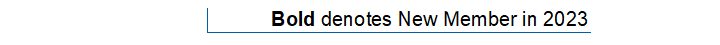 